PARA EL LLENADO LEA EL INSTRUCTIVO Y UTILICE LETRA LEGIBLE E IMPRENTA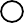 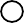 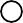 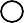 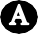 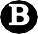 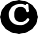 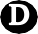 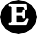 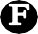 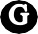 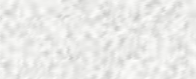 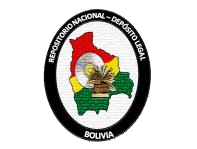 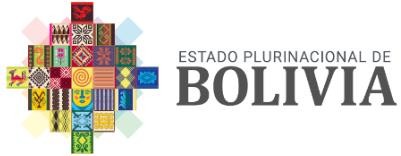 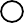 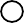 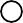 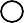 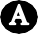 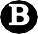 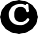 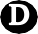 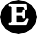 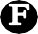 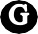 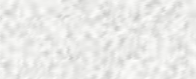 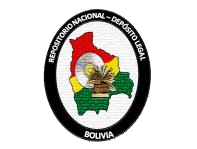 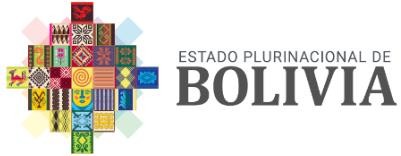 MINISTERIO DE CULTURAS, DESCOLONIZACIÓNY DESPATRIARCALIZACIÓNREPOSITORIO NACIONAL DEPÓSITO LEGALFORM. DEPÓSITO LEGAL OBRAS IMPRESAS – PUBLICACIONES OFICIALESNro. de Depósito LegalDATOS DE LA OBRATítulo:………………….…………………………………………………………………………………..……………………………………………………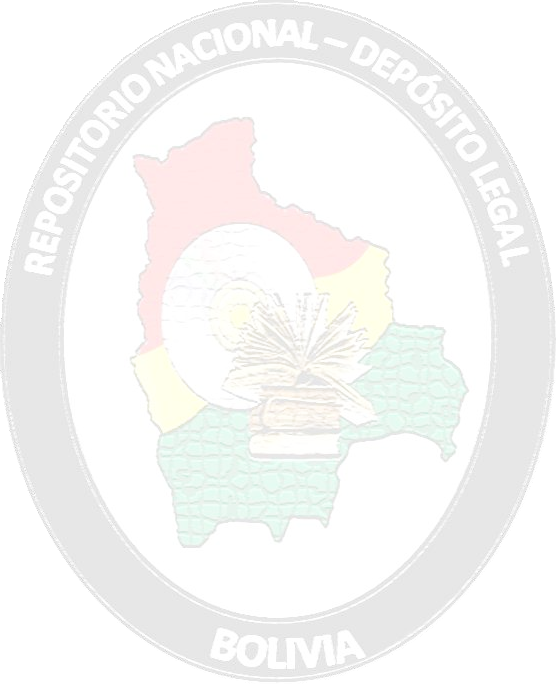 …………………………………………………………………………………………………………………....Recurso:	Libro	Folleto	Mapas y Planos	Videos	Fotografías	Postales, afiches y similares	Otros: ………..……………Formato:	Impreso	Soporte Digital	Otros:………………………………………………………………………………………….……………..………………………………………………………………………………………………………………………………………………………………………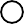 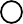 Tiraje:………………………………………	Temática de la obra:……………………………..……………………………………………………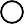 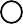 Número de páginas:……………………………..	Observaciones  Generales:………………………..……………………………………………………Medidas:…………………………………………	…………………………………………………………………………………………………………..DATOS DEL AUTORNombre: .................................................................................................................................................C.I.:.......................................Lugar y fecha de nacimiento:................................................................................................................................................................Dirección:.............................................................................. Correo electrónico: ...............................................................................Teléfonos fijo y celular:................................................................................................Ciudad: ...........................................................DATOS EDITOR /  RIAL: ................................................................................................................................................................Responsable   de   la   Editor/rial:   ................................................................. Dirección:............................................................................Correo   electrónico:...................................................Tel.y Cel.:   ......................................   Ciudad: .........................................................NOMBRE DE LA IMPRENTA: ............................................................NIT:.......................................................................Nombre del responsable de la Imprenta: ..................................................... Dirección:......................................................................Correo electrónico:...............................................................Tel. y Cel.: ................................... Ciudad: ...........................................DATOS DEL SOLICITANTE: .............................................................................................................................................Dirección: ................................................................................................................... Tel. y Cel.:......................................................Correo electrónico: ............................................................................................................ Ciudad: ...................................................En representación de: ..........................................................................................................................................................................      La Paz,….….de………………………..                                                                                                                                                           ………………………………………                                                                             V° B° Registro Depósito LegalCERTIFICADO DE CUMPLIMIENTOEl Repositorio Nacional, certifica que.............................................................................................................................................Ha realizado la entrega de 5 (cinco) ejemplares por concepto del cumplimiento del Depósito Legal. La Paz,............. de........................................................................V° B° Repositorio NacionalNOTA. Este formulario constituye una declaración jurada a los datos expresados por el solicitante. Una vez llenado el Formulario, anexar la cedula de identidad del autor y/o autores, así como la del o la solicitante en caso de existir..DIRECCIÓN REPOSITORIO NACIONAL – DEPÓSITO LEGAL: Calle Batalla Junín No. 551, Plaza Murillo.  Correo Electrónico: repositorio@minculturas.gob.boPlazo de entrega: El responsable del registro debe entregar 5 ejemplares en un plazo de 30 días de concluida la impresión de la obra. Número de edición:……………………………IndividualColectivaInstitucionalAnónimaSeudónimaLugar de publicación:…………………………  Inédita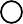  Editada  PóstumaTraducciónCompilación